_______________________________________________________________________________________Identifying patients who might be at risk of certain diseasesYour medical records will be searched by a computer programme so that we can identify patients who might be at high risk from certain diseases such as heart disease or unplanned admissions to hospital. This means we can offer patients additional care or support as early as possible. This process will involve linking information from your GP record with information from other health or social care services you have used. Information which identifies you will only be seen by this practice.In order to comply with its legal obligations, this practice may send data to NHS Digital when directed by the Secretary of State for Health under the Health and Social Care Act 2012. Additionally, this practice contributes to national clinical audits and will send the data that is required by NHS Digital when the law allows. This may include demographic data, such as date of birth, and information about your health which is recorded in coded form; for example, the clinical code for diabetes or high blood pressure. Risk StratificationIn 2013 NHS England gained approval from Secretary of State, through the Confidentiality Advisory Group, for its application for the disclosure of commissioning data sets and GP data for risk stratification purposes to data processors working on behalf of GPs.The application was made by NHS England on behalf of GPs and CCGs, as the relevant data controllers. It will enable GPs, supported by Clinical Commissioning Groups (CCGs), to target specific patient groups and enable clinicians with the duty of care for the patient to offer appropriate interventions.  It will also support Commissioners to understand service use and to target interventions to improve care pathways.In August 2020, NHS England applied to the Confidentiality Advisory Group for an extension of the Risk Stratification CAG approval which was due to expire at the end of September 2018. The Confidentiality Advisory Group has confirmed that support for the use of GP’s and CCGs Secondary Use Data can continue risk stratification purposes until the end of September 2022.The CAG register can be found on the NHS Health Research Authority website.NHS England has given an undertaking to the Secretary of State for Health to seek assurance from eligible organisations and to provide a register of approved organisations for the receipt and processing of the patient data for risk stratification. NHS England is seeking assurance from Clinical Commissioning Groups and their appointed risk stratification suppliers that processing of the data is in accordance with the Data Protection Act 2018 and that the conditions set out for processing of personal confidential data are undertaken and maintained.This approval applies to the use of GP and Secondary User Services data (including commissioning data processed under CAG 2-03(a)/2013). It does not cover disclosure of social care data for risk stratification. Where social care data are to be used then the relevant parties need to assure themselves there is a legal basis for the disclosure and linkage for this purpose. This can be achieved either by using a third party and pseudonymised data, or with consent.In order for CCG’s/GP’s to undertake Risk Stratification they must provide assurance to NHS England that they or their risk stratification tool providers meet the CAG approval conditions, as set out in the Risk Stratification Assurance Statement.A documented Risk Assessment Assurance action plan should be completed to demonstrate evidence of implementation of the requests.Please note: that the risk stratification suppliers included in the ‘List of risk stratification approved organisations’ document below are those that are allowed to use the Section 251 CAG 7-04(a)/2013 application. Under the application they have a lawful basis for appropriate data use, provided that the conditions of processing are met. The document does not form a list of risk stratification suppliers endorsed by NHS England.Related documentsList of risk stratification approved organisations* (updated monthly)*This a list of the CCGs approved to use the application and this will list (a) the risk stratification supplier approved to use the application they are using and (b) the DSCRO they are working with. You will find the list of suppliers approved to use the application in the latest version of the assurance statement.If you have any queries relating to the above, please email them to england.riskstratassurance@nhs.netFor further information visit https://www.england.nhs.uk/ig/risk-stratification/We are required by law to provide you with the following information about how we handle your information.Dr. J.P. HopcroftDr. R.T. SummersDr. C.J. WrightDr. A. MayetDr. P. AfsarDr. N. SkariaDr. G.RajarathinamDr. S. Keegan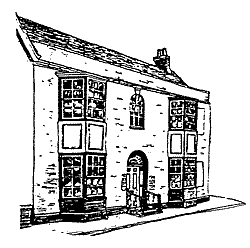 Privacy NoticeCare Planning &Risk StratificationData Controller contact detailsFern House Surgery, 125 – 129 Newland Street, Witham, Essex CM8 1BH Data Protection Officer contact detailsInformation Governance Lead, Fern House Surgery, 125 – 129 Newland Street, Witham, Essex CM8 1BH Purpose of the processingTo check and review the quality of care. (This is called audit and clinical governance). Risk stratification is a mechanism used to identify and subsequently manage those patients deemed as being at high risk of requiring urgent or emergency care. Usually this includes patients with long-term conditions, e.g. cancer. Your information is collected by a number of sources, including Fern House Surgery; this information is processed electronically and given a risk score which is relayed to your GP who can then decide on any necessary actions to ensure that you receive the most appropriate care.The information that is shared is to enable other healthcare workers to provide the most appropriate advice, investigations, treatments, therapies and care. Your records may be amongst those searched. This is often called “risk stratification” or “case finding”Lawful basis for processingThese purposes are supported under the following sections of the GDPR:Article 6(1)(e) ‘…necessary for the performance of a task carried out in the public interest or in the exercise of official authority…’; and Article 9(2)(h) ‘necessary for the purposes of preventative or occupational medicine for the assessment of the working capacity of the employee, medical diagnosis, the provision of health or social care or treatment or the management of health or social care systems and services...”  Healthcare staff will also respect and comply with their obligations under the common law duty of confidence.Recipient or categories of recipients of the processed dataThe data will be shared for processing with: NHS DigitalNHS Englandthe CCG; andsubsequent healthcare providers Rights to objectYou have the right to object to information being shared between those who are providing you with direct care. This may affect the care you receive – If you do not wish information about you to be included in the risk stratification programme, please let us know. We can add a code to your records that will stop your information from being used for this purpose.  Please contact the surgery.You are not able to object to your name, address and other demographic information being sent to NHS Digital. This is necessary if you wish to be registered to receive NHS care.You are not able to object when information is legitimately shared for safeguarding reasons. In appropriate circumstances it is a legal and professional requirement to share information for safeguarding reasons. This is to protect people from harm. Right to access and correctYou have the right to access your medical record and have any errors or mistakes corrected. If you would like to access this information, you will need to complete a Subject Access Request (SAR). Please ask at reception for a SAR form.  We are not aware of any circumstances in which you will have the right to delete correct information from your medical record; although you are free to obtain your own legal advice if you believe there is no lawful purpose for which we hold the information and contact us if you hold a different view.Retention periodGP medical records will be kept in line with the law and national guidance. Information on how long records are kept can be found at: https://digital.nhs.uk/article/1202/Records-Management-Code-of-Practice-for-Health-and-Social-Care-2016 Right to complainYou have the right to complain to the Information Commissioner’s Office. If you wish to complain follow this link https://ico.org.uk/global/contact-us/ or call the helpline 0303 123 1113Data we get from other organisationsWe receive information about your health from other organisations who are involved in providing you with health and social care. For example, if you go to hospital for treatment or an operation the hospital will send us a letter to let us know what happens. This means your GP medical record is kept up-to date when you receive care from other parts of the health service.